 DUVAL COUNTY PUBLIC SCHOOLS FEDERAL IMPACT AID SURVEY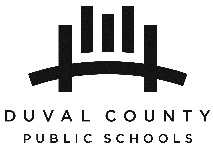 Survey DateOctober 15, 20181. Fill out this form IF you are an Active Duty Member of the Uniformed Services OR Civilian OR Contractor who works or lives on Federal Property. 2. Please Refer to the back page for Federal Property Worksites or Housing addresses which apply to this form for placement in Sections A, B, and/or C. Please return to your child’s school upon completion.A. Student Data - Please list student and student siblings all residing with the Parent/Guardian.A. Student Data - Please list student and student siblings all residing with the Parent/Guardian.A. Student Data - Please list student and student siblings all residing with the Parent/Guardian.A. Student Data - Please list student and student siblings all residing with the Parent/Guardian.A. Student Data - Please list student and student siblings all residing with the Parent/Guardian.A. Student Data - Please list student and student siblings all residing with the Parent/Guardian.A. Student Data - Please list student and student siblings all residing with the Parent/Guardian.A. Student Data - Please list student and student siblings all residing with the Parent/Guardian.A. Student Data - Please list student and student siblings all residing with the Parent/Guardian.A. Student Data - Please list student and student siblings all residing with the Parent/Guardian.A. Student Data - Please list student and student siblings all residing with the Parent/Guardian.A. Student Data - Please list student and student siblings all residing with the Parent/Guardian.Student #1 Last NameStudent #1 Last NameFirstFirstFirstFirstM.I.M.I.M.I.M.I.Date of Birth__ __  / __ __  / __ __ __ __Date of Birth__ __  / __ __  / __ __ __ __SchoolGradeGradeGradeDoes this student receive ESE Services?                 Yes         NoDoes this student receive ESE Services?                 Yes         NoDoes this student receive ESE Services?                 Yes         NoDoes this student receive ESE Services?                 Yes         NoStudent ID #Student ID #Student ID #Student ID #Residential Address on Survey DateResidential Address on Survey DateResidential Address on Survey DateResidential Address on Survey DateResidential Address on Survey DateCityCityStateStateStateStateZip CodeIf the Student lives on federal property, please provide the name of that property in this box.  (Please fill in this section using the address of federal properties in Section E on the back.)If the Student lives on federal property, please provide the name of that property in this box.  (Please fill in this section using the address of federal properties in Section E on the back.)If the Student lives on federal property, please provide the name of that property in this box.  (Please fill in this section using the address of federal properties in Section E on the back.)If the Student lives on federal property, please provide the name of that property in this box.  (Please fill in this section using the address of federal properties in Section E on the back.)If the Student lives on federal property, please provide the name of that property in this box.  (Please fill in this section using the address of federal properties in Section E on the back.)If the Student lives on federal property, please provide the name of that property in this box.  (Please fill in this section using the address of federal properties in Section E on the back.)If the Student lives on federal property, please provide the name of that property in this box.  (Please fill in this section using the address of federal properties in Section E on the back.)If the Student lives on federal property, please provide the name of that property in this box.  (Please fill in this section using the address of federal properties in Section E on the back.)If the Student lives on federal property, please provide the name of that property in this box.  (Please fill in this section using the address of federal properties in Section E on the back.)If the Student lives on federal property, please provide the name of that property in this box.  (Please fill in this section using the address of federal properties in Section E on the back.)If the Student lives on federal property, please provide the name of that property in this box.  (Please fill in this section using the address of federal properties in Section E on the back.)If the Student lives on federal property, please provide the name of that property in this box.  (Please fill in this section using the address of federal properties in Section E on the back.)Sibling #2 Last NameSibling #2 Last NameSibling #2 Last NameFirstFirstFirstM.I.M.I.M.I.M.I.Date of Birth__ __  / __ __  / __ __ __ __Date of Birth__ __  / __ __  / __ __ __ __SchoolGradeGradeGradeDoes this student receive ESE or ESOL Services?                 Yes         NoDoes this student receive ESE or ESOL Services?                 Yes         NoDoes this student receive ESE or ESOL Services?                 Yes         NoDoes this student receive ESE or ESOL Services?                 Yes         NoDoes this student receive ESE or ESOL Services?                 Yes         NoStudent ID #Student ID #Student ID #Sibling #3 Last NameSibling #3 Last NameSibling #3 Last NameFirstFirstFirstM.I.M.I.M.I.M.I.Date of Birth__ __  / __ __  / __ __ __ __Date of Birth__ __  / __ __  / __ __ __ __SchoolGradeGradeGradeDoes this student receive ESE or ESOL Services?                 Yes         NoDoes this student receive ESE or ESOL Services?                 Yes         NoDoes this student receive ESE or ESOL Services?                 Yes         NoDoes this student receive ESE or ESOL Services?                 Yes         NoDoes this student receive ESE or ESOL Services?                 Yes         NoStudent ID #Student ID #Student ID #B. Parent/Guardian Employment Data – Uniformed Services (Air Force, Army, Coast Guard, Marines, Navy)Active Full-Time Duty, National Guard, Military Reserves, and Foreign Military should fill out this sectionB. Parent/Guardian Employment Data – Uniformed Services (Air Force, Army, Coast Guard, Marines, Navy)Active Full-Time Duty, National Guard, Military Reserves, and Foreign Military should fill out this sectionB. Parent/Guardian Employment Data – Uniformed Services (Air Force, Army, Coast Guard, Marines, Navy)Active Full-Time Duty, National Guard, Military Reserves, and Foreign Military should fill out this sectionB. Parent/Guardian Employment Data – Uniformed Services (Air Force, Army, Coast Guard, Marines, Navy)Active Full-Time Duty, National Guard, Military Reserves, and Foreign Military should fill out this sectionB. Parent/Guardian Employment Data – Uniformed Services (Air Force, Army, Coast Guard, Marines, Navy)Active Full-Time Duty, National Guard, Military Reserves, and Foreign Military should fill out this sectionB. Parent/Guardian Employment Data – Uniformed Services (Air Force, Army, Coast Guard, Marines, Navy)Active Full-Time Duty, National Guard, Military Reserves, and Foreign Military should fill out this sectionB. Parent/Guardian Employment Data – Uniformed Services (Air Force, Army, Coast Guard, Marines, Navy)Active Full-Time Duty, National Guard, Military Reserves, and Foreign Military should fill out this sectionB. Parent/Guardian Employment Data – Uniformed Services (Air Force, Army, Coast Guard, Marines, Navy)Active Full-Time Duty, National Guard, Military Reserves, and Foreign Military should fill out this sectionB. Parent/Guardian Employment Data – Uniformed Services (Air Force, Army, Coast Guard, Marines, Navy)Active Full-Time Duty, National Guard, Military Reserves, and Foreign Military should fill out this sectionMILITARY1. Was a parent/guardian on active, full-time duty as a member of the uniformed service as of this survey date?           Yes         No1. Was a parent/guardian on active, full-time duty as a member of the uniformed service as of this survey date?           Yes         No1. Was a parent/guardian on active, full-time duty as a member of the uniformed service as of this survey date?           Yes         No1. Was a parent/guardian on active, full-time duty as a member of the uniformed service as of this survey date?           Yes         No1. Was a parent/guardian on active, full-time duty as a member of the uniformed service as of this survey date?           Yes         No1. Was a parent/guardian on active, full-time duty as a member of the uniformed service as of this survey date?           Yes         No1. Was a parent/guardian on active, full-time duty as a member of the uniformed service as of this survey date?           Yes         No1. Was a parent/guardian on active, full-time duty as a member of the uniformed service as of this survey date?           Yes         NoMILITARYParent/Guardian in Uniformed Service Last Name:Parent/Guardian in Uniformed Service Last Name:Parent/Guardian in Uniformed Service Last Name:Parent/Guardian in Uniformed Service Last Name:Parent/Guardian in Uniformed Service Last Name:Parent/Guardian in Uniformed Service Last Name:Parent/Guardian in Uniformed Service Last Name:Parent/Guardian in Uniformed Service Last Name:MILITARYRankBranch of ServiceBranch of ServiceDid you live in Military Housing on Survey Date?                         Yes         No                      If “Yes,” please provide the name/address of Housing (Please fill in this section using the address of federal properties on the back)Did you live in Military Housing on Survey Date?                         Yes         No                      If “Yes,” please provide the name/address of Housing (Please fill in this section using the address of federal properties on the back)Did you live in Military Housing on Survey Date?                         Yes         No                      If “Yes,” please provide the name/address of Housing (Please fill in this section using the address of federal properties on the back)Did you live in Military Housing on Survey Date?                         Yes         No                      If “Yes,” please provide the name/address of Housing (Please fill in this section using the address of federal properties on the back)Did you live in Military Housing on Survey Date?                         Yes         No                      If “Yes,” please provide the name/address of Housing (Please fill in this section using the address of federal properties on the back)MILITARYName of HousingName of HousingStreet AddressStreet AddressCityStateZipApt. #MILITARY2. Was parent/guardian on active duty orders as part of the National Guard or Reserves as of Survey Date?                  Yes         No If “Yes,” please attach a copy of the orders.2. Was parent/guardian on active duty orders as part of the National Guard or Reserves as of Survey Date?                  Yes         No If “Yes,” please attach a copy of the orders.2. Was parent/guardian on active duty orders as part of the National Guard or Reserves as of Survey Date?                  Yes         No If “Yes,” please attach a copy of the orders.2. Was parent/guardian on active duty orders as part of the National Guard or Reserves as of Survey Date?                  Yes         No If “Yes,” please attach a copy of the orders.2. Was parent/guardian on active duty orders as part of the National Guard or Reserves as of Survey Date?                  Yes         No If “Yes,” please attach a copy of the orders.2. Was parent/guardian on active duty orders as part of the National Guard or Reserves as of Survey Date?                  Yes         No If “Yes,” please attach a copy of the orders.2. Was parent/guardian on active duty orders as part of the National Guard or Reserves as of Survey Date?                  Yes         No If “Yes,” please attach a copy of the orders.2. Was parent/guardian on active duty orders as part of the National Guard or Reserves as of Survey Date?                  Yes         No If “Yes,” please attach a copy of the orders.MILITARY3. Was parent/guardian an accredited foreign official or a foreign military officer?                                                              Yes         No     If “Yes,” please provide the name of the Government:__________________________________________________3. Was parent/guardian an accredited foreign official or a foreign military officer?                                                              Yes         No     If “Yes,” please provide the name of the Government:__________________________________________________3. Was parent/guardian an accredited foreign official or a foreign military officer?                                                              Yes         No     If “Yes,” please provide the name of the Government:__________________________________________________3. Was parent/guardian an accredited foreign official or a foreign military officer?                                                              Yes         No     If “Yes,” please provide the name of the Government:__________________________________________________3. Was parent/guardian an accredited foreign official or a foreign military officer?                                                              Yes         No     If “Yes,” please provide the name of the Government:__________________________________________________3. Was parent/guardian an accredited foreign official or a foreign military officer?                                                              Yes         No     If “Yes,” please provide the name of the Government:__________________________________________________3. Was parent/guardian an accredited foreign official or a foreign military officer?                                                              Yes         No     If “Yes,” please provide the name of the Government:__________________________________________________3. Was parent/guardian an accredited foreign official or a foreign military officer?                                                              Yes         No     If “Yes,” please provide the name of the Government:__________________________________________________C. Parent/Guardian Employment Data- CIVILIANS or CONTRACTORSEmployees working on any properties listed in Section E should fill out this section)C. Parent/Guardian Employment Data- CIVILIANS or CONTRACTORSEmployees working on any properties listed in Section E should fill out this section)C. Parent/Guardian Employment Data- CIVILIANS or CONTRACTORSEmployees working on any properties listed in Section E should fill out this section)C. Parent/Guardian Employment Data- CIVILIANS or CONTRACTORSEmployees working on any properties listed in Section E should fill out this section)C. Parent/Guardian Employment Data- CIVILIANS or CONTRACTORSEmployees working on any properties listed in Section E should fill out this section)C. Parent/Guardian Employment Data- CIVILIANS or CONTRACTORSEmployees working on any properties listed in Section E should fill out this section)C. Parent/Guardian Employment Data- CIVILIANS or CONTRACTORSEmployees working on any properties listed in Section E should fill out this section)C. Parent/Guardian Employment Data- CIVILIANS or CONTRACTORSEmployees working on any properties listed in Section E should fill out this section)CILVIIANS/CONTRACTORS1. Parent/Guardian Last Name:First Name:First Name:First Name:First Name:M.I.M.I.CILVIIANS/CONTRACTORSName of Parent/Guardian’s Federal EmployerName of Parent/Guardian’s Federal EmployerName of Parent/Guardian’s Federal EmployerName of Parent/Guardian’s Federal EmployerName of Parent/Guardian’s Federal EmployerName of Parent/Guardian’s Federal EmployerName of Parent/Guardian’s Federal EmployerCILVIIANS/CONTRACTORSParent/Guardian Employer’s Street Address (Refer to list on back Page)Parent/Guardian Employer’s Street Address (Refer to list on back Page)CityStateZipZipApt. #CILVIIANS/CONTRACTORS2. Name of federal property (Please fill in this section using the address of federal properties on the back)2. Name of federal property (Please fill in this section using the address of federal properties on the back)2. Name of federal property (Please fill in this section using the address of federal properties on the back)2. Name of federal property (Please fill in this section using the address of federal properties on the back)2. Name of federal property (Please fill in this section using the address of federal properties on the back)2. Name of federal property (Please fill in this section using the address of federal properties on the back)2. Name of federal property (Please fill in this section using the address of federal properties on the back)CILVIIANS/CONTRACTORSStreet Address of federal propertyStreet Address of federal propertyCityStateZipZipZipD. Parent/Guardian Signature*By signing this form, I am certifying that all typed and written information on this form is accurate and complete as of the survey date.Parent Signature:___________________________________________________________                      Date: ___  ___  / ___  ___  /  ___  ___  ___  ___                                                                                                                                                                                                            Month           Day                         YearE. List of Federal Property Worksites for Active Duty Members of the Uniformed Services OR Civilian OR Contractor who works or lives any of these properties.E. List of Federal Property Worksites for Active Duty Members of the Uniformed Services OR Civilian OR Contractor who works or lives any of these properties.Federal PropertiesHousing Communities (continued)Air National Guard Facility (Jacksonville International Airport)14300 Fang Dr. Jacksonville, FL  32218Army Recruiting Battalion1857 Executive Center Dr. #130, Jacksonville, FL 32207Army Reserve Center #2 (Miliam Reserve Center)31 Pecan St. Jacksonville, FL 32211Army Reserve Center #3751 West 41st St. Jacksonville, FL 32206Coast Guard Captain of the Port Office10426 Alta Dr. Jacksonville, FL 32226Coast Guard Radio Station (Jacksonville NMV)4200 Ocean St. Atlantic Beach, FL 32233Coast Guard St. Johns Light HousePatrol Rd. Jacksonville, FL 32233Engineers Dredge Depot3077 Talleyrand Ave. Jacksonville, FL 32206Engineers Dredge Depot3440 West 20th St. Jacksonville, FL 32254Federal Aviation Administration (Craig Municipal Airport)855-1st St. Johns Bluff Rd. Jacksonville, FL 32202Federal Office Building (Charles E. Bennett Federal Building)400 West Bay St. Jacksonville, FL 32202Fort Caroline National Memorial Park12713 Fort Caroline Rd. Jacksonville, FL 32225General Services Administration, Mayport, FloridaGSA Building SitesJacksonville National Cemetery4083 Lannie Rd. Jacksonville, FL 32218Kingsley Plantation Historical Site11676 Palmetto Ave. Jacksonville, FL 32226Marine Corps Support Facility (Blount Island)5880 Channel View Dr. Jacksonville, FL 32226Naval Air Station Cecil Field (Cecil Commerce Center)11207 Brannon Field Rd. Jacksonville, FL 32221Naval Air Station Jacksonville6801 Roosevelt Blvd. Jacksonville, FL 32212Naval Air Station Whitehouse FieldWhitehouse Outlying Field, Jacksonville, FL 32220Naval and Marine Corp. Reserve Training Center1453 Morse Rd. Jacksonville, FL 32207Naval Fuel Depot (Off Heckscher Drive)8880 Somers Rd. South Jacksonville, 32226Naval Hospital Jacksonville Regional Medical Center2080 Child Street Jacksonville, FL 32214Naval Station MayportBuilding 1 Massey Ave Jacksonville, FL 32228NOAA Weather Bureau Observatory13701 Fang Drive Jacksonville, FL 32218Ribault Village, Navy Housing, Mayport Yellow River Housing (Ben Franklin Lane, John Adams Court, John Paul Jones Court, Nicholas Biddle Court, John Hancock Court, Lambert Wickes Court, Abraham Whipple Court, Christopher Gadsden Court, Bicentennial Lane)Timucuan Ecological and Historic Preserve12713 Fort Caroline Rd. Jacksonville, FL 32225Yellow Water Housing, Cecil Field, JacksonvilleHousing CommunitiesAnders Park – 10770 Anders BoulevardBaldwin – 623-673 North Center Street, 73-75 East May Street, 72 East Rosewood Avenue, 300-413 Martin Luther King Jr. DriveBlodgett Villas – 1250 North Jefferson Street, 1301 Davis Street, 630 West 4th StreetBrentwood Lakes – Village Drive North and South, Flower Garden Lane, Waterbird Lane, Arbor Circle, Wood Creek Lane.Carrington Place Apartments – 11815 Alden RoadCentennial Townhouse, East – 955-1049 North Liberty StreetCentennial Townhouse, West – 1205-1325 Broad StreetColonial Village – 9500 103rd StreetFairway Oaks – 1604-1670 Brook Forest Drive, 1601-1643 Golf Forest Drive, 5307-5418 Golfbrook DriveForest Meadows, East – 1935 Forest BoulevardForest Meadows, West – 4890 Richard StreetHogan Creek Towers – 1320 Broad StreetJacksonville Beach – 516-933 1st Avenue South, 707-719 2nd Avenue South, 719-721 3rd Avenue South, 504-922 4th Avenue South, 505-933 5th Avenue South, 422-426 5th Street South, 407-511 6th Street South, 124-510 7th Street South, 106 9th Street South, 504-508 9th Street South, 507-511 10th Street South.Lindsey Terrace Apartments – 6455 Argyle Forest BoulevardOaks at Durkeeville – 1602 Wilcox Avenue, 1102-1209 Steele Court, 1101-1221 Payne Court, 1201-1209 West 6th Street, 1601-1605 North Myrtle Avenue, 1101-1222 West 7th StreetRiviera Apartments – 1700 Blanding BoulevardSouthwind Villas – 8711 Newton RoadTwin Towers – 617-621 West 44th StreetVictory Pointe (Formerly Ramona Park) – 6750 Ramona BoulevardAir National Guard Facility (Jacksonville International Airport)14300 Fang Dr. Jacksonville, FL  32218Army Recruiting Battalion1857 Executive Center Dr. #130, Jacksonville, FL 32207Army Reserve Center #2 (Miliam Reserve Center)31 Pecan St. Jacksonville, FL 32211Army Reserve Center #3751 West 41st St. Jacksonville, FL 32206Coast Guard Captain of the Port Office10426 Alta Dr. Jacksonville, FL 32226Coast Guard Radio Station (Jacksonville NMV)4200 Ocean St. Atlantic Beach, FL 32233Coast Guard St. Johns Light HousePatrol Rd. Jacksonville, FL 32233Engineers Dredge Depot3077 Talleyrand Ave. Jacksonville, FL 32206Engineers Dredge Depot3440 West 20th St. Jacksonville, FL 32254Federal Aviation Administration (Craig Municipal Airport)855-1st St. Johns Bluff Rd. Jacksonville, FL 32202Federal Office Building (Charles E. Bennett Federal Building)400 West Bay St. Jacksonville, FL 32202Fort Caroline National Memorial Park12713 Fort Caroline Rd. Jacksonville, FL 32225General Services Administration, Mayport, FloridaGSA Building SitesJacksonville National Cemetery4083 Lannie Rd. Jacksonville, FL 32218Kingsley Plantation Historical Site11676 Palmetto Ave. Jacksonville, FL 32226Marine Corps Support Facility (Blount Island)5880 Channel View Dr. Jacksonville, FL 32226Naval Air Station Cecil Field (Cecil Commerce Center)11207 Brannon Field Rd. Jacksonville, FL 32221Naval Air Station Jacksonville6801 Roosevelt Blvd. Jacksonville, FL 32212Naval Air Station Whitehouse FieldWhitehouse Outlying Field, Jacksonville, FL 32220Naval and Marine Corp. Reserve Training Center1453 Morse Rd. Jacksonville, FL 32207Naval Fuel Depot (Off Heckscher Drive)8880 Somers Rd. South Jacksonville, 32226Naval Hospital Jacksonville Regional Medical Center2080 Child Street Jacksonville, FL 32214Naval Station MayportBuilding 1 Massey Ave Jacksonville, FL 32228NOAA Weather Bureau Observatory13701 Fang Drive Jacksonville, FL 32218Ribault Village, Navy Housing, Mayport Yellow River Housing (Ben Franklin Lane, John Adams Court, John Paul Jones Court, Nicholas Biddle Court, John Hancock Court, Lambert Wickes Court, Abraham Whipple Court, Christopher Gadsden Court, Bicentennial Lane)Timucuan Ecological and Historic Preserve12713 Fort Caroline Rd. Jacksonville, FL 32225Yellow Water Housing, Cecil Field, JacksonvilleHousing CommunitiesAnders Park – 10770 Anders BoulevardBaldwin – 623-673 North Center Street, 73-75 East May Street, 72 East Rosewood Avenue, 300-413 Martin Luther King Jr. DriveBlodgett Villas – 1250 North Jefferson Street, 1301 Davis Street, 630 West 4th StreetFederal Property EmployersAir National Guard Facility (Jacksonville International Airport)14300 Fang Dr. Jacksonville, FL  32218Army Recruiting Battalion1857 Executive Center Dr. #130, Jacksonville, FL 32207Army Reserve Center #2 (Miliam Reserve Center)31 Pecan St. Jacksonville, FL 32211Army Reserve Center #3751 West 41st St. Jacksonville, FL 32206Coast Guard Captain of the Port Office10426 Alta Dr. Jacksonville, FL 32226Coast Guard Radio Station (Jacksonville NMV)4200 Ocean St. Atlantic Beach, FL 32233Coast Guard St. Johns Light HousePatrol Rd. Jacksonville, FL 32233Engineers Dredge Depot3077 Talleyrand Ave. Jacksonville, FL 32206Engineers Dredge Depot3440 West 20th St. Jacksonville, FL 32254Federal Aviation Administration (Craig Municipal Airport)855-1st St. Johns Bluff Rd. Jacksonville, FL 32202Federal Office Building (Charles E. Bennett Federal Building)400 West Bay St. Jacksonville, FL 32202Fort Caroline National Memorial Park12713 Fort Caroline Rd. Jacksonville, FL 32225General Services Administration, Mayport, FloridaGSA Building SitesJacksonville National Cemetery4083 Lannie Rd. Jacksonville, FL 32218Kingsley Plantation Historical Site11676 Palmetto Ave. Jacksonville, FL 32226Marine Corps Support Facility (Blount Island)5880 Channel View Dr. Jacksonville, FL 32226Naval Air Station Cecil Field (Cecil Commerce Center)11207 Brannon Field Rd. Jacksonville, FL 32221Naval Air Station Jacksonville6801 Roosevelt Blvd. Jacksonville, FL 32212Naval Air Station Whitehouse FieldWhitehouse Outlying Field, Jacksonville, FL 32220Naval and Marine Corp. Reserve Training Center1453 Morse Rd. Jacksonville, FL 32207Naval Fuel Depot (Off Heckscher Drive)8880 Somers Rd. South Jacksonville, 32226Naval Hospital Jacksonville Regional Medical Center2080 Child Street Jacksonville, FL 32214Naval Station MayportBuilding 1 Massey Ave Jacksonville, FL 32228NOAA Weather Bureau Observatory13701 Fang Drive Jacksonville, FL 32218Ribault Village, Navy Housing, Mayport Yellow River Housing (Ben Franklin Lane, John Adams Court, John Paul Jones Court, Nicholas Biddle Court, John Hancock Court, Lambert Wickes Court, Abraham Whipple Court, Christopher Gadsden Court, Bicentennial Lane)Timucuan Ecological and Historic Preserve12713 Fort Caroline Rd. Jacksonville, FL 32225Yellow Water Housing, Cecil Field, JacksonvilleHousing CommunitiesAnders Park – 10770 Anders BoulevardBaldwin – 623-673 North Center Street, 73-75 East May Street, 72 East Rosewood Avenue, 300-413 Martin Luther King Jr. DriveBlodgett Villas – 1250 North Jefferson Street, 1301 Davis Street, 630 West 4th StreetAECOM (NAS)Allen Corporation (NAS)Armed Forces Services Corporation (NAS)BAE (NS)Boeing (NAS)Burgos Group, LLC (NAS)Challenge Enterprise (NAS)COMVOX Systems (NAS)Cubic Global Defense (NS)Department of Homeland Security (NAS)Department of Justice/US Attorney’s Office (NAS)Department of Labor/IRS (NAS)Department of Treasury (IRS-GSA)Diverse Staffing Solutions (NAS)DoD NAS JAXEagle Systems Incorporated (NAS)Engility Corporation (NAS)FBI (GSA & Gate Parkway)Fleet Readiness Center (NAS)Fleet Logistics (NAVSUP – NAS)Fleet Reserve Association (NAS)Florida National Guard (Snyder Armory)Fluor (NS)General Dynamics (NS)Goodwill (NS)Grainger (NAS)Honeywell (NAS)JAX Military Entrance Processing Station (MEPS/DoD)LB&B (NAS)LOUi Consulting Group, Inc (NAS)M2 Services (NAS)For Expanded List Visit www.duvalschools.org/fedimpactaid 